КВН в 3 классеЦель: сплочение классного коллектива, развитие речи, кругозора учащихся;развитие навыков устного счёта, внимания, абстрактного мышления, развитие логики;повышение интереса к математике.Оборудование: для участников - эмблемы у каждой команды, ручкидля ведущего - плакаты: "Математику уже затем следует учить, что она ум в порядок приводит" (М.В.Ломоносов)."Математика дисциплинирует ум, приучает к логическому мышлению" (М.И.Калинин)."Математика - это язык, на котором говорят все точные науки". ( Н.И.Лобачевский)."Математика - царица всех наук"карточки с заданиями.Ход занятия1. Звучит фонограмма песни "Мы начинаем КВН:" или песня Шаинского "Дважды два четыре".Под музыку 2 команды (6 человек) выходят на сцену. Остальные ученики - болельшики.Жюри - учителя, гости.- Добрый день, дорогие друзья! Сегодня у нас состоится КВН, посвящённый математике - царице всех наук.Соревнуются две команды 3-х классов. - Что такое КВН? Что вы об этой игре знаете?Мы будем состязаться, в умении логически мыслить, применять смекалку и свои знания по математике. Будет много интересных и весёлых заданий.2. Представление команд.Команда 3 "А" класса.Капитан: Мы команда:Все: "Эврика"!Капитан: Наш девиз:Все: Пришёл, увидел и решил!Обращение к жюри: Вы нас милое жюри,
Очень не журите.
А на нас с любовь посмотрите
И немножко "поджюрите".Команда 3 "Б" класса.Капитан: Наша команда:Все: "Мыслители"!Капитан: Наш девиз:Все: Мы будем мыслить, убеждать,
Идя к финалу, побеждать!Обращение к жюри: Вам доверено немало:
Справедливо ставить баллы.
Не победа нам важна - 
Справедливость нам нужна!
Пожелаем вам пока.
Чтоб не дрогнула рука,
Будем мы решать опять
Оцените нас на пять!3. Конкурс "РАЗМИНКА".- Отгадайте, о каких цифрах идёт речь.1. Маленькая, хвостатенькая, 
Не лает, не кусает, 
А из класса в не пускает? (2).2. Если самое большое двузначное число перевернуть, то получится: (66). 3. Что за цифра - акробатка?
Если на голову встанет.
Ровно на 3 меньше станет? (9).4. Два кольца, но без конца,
Если я перевернусь, 
То совсем не изменюсь. (8). 4. Конкурс "ПРОЧИТАЙ НАЗВАНИЕ СТРАНЫ". - Купцы, какой страны называли цену товара, взяв друг друга за руки и нажимая на определённые суставы пальцев? Не оттуда ли пошли слова "ударить по рукам", означавшие заключавшие заключение торговой сделки? (КИТАЙ).54 : 6 + 45 : 972 : 8 - 36 : 4100 - 32 : 8 * 990 - 63 : 9 + 1784 - 28 : 4 * 5 + 1- В какой стране применяли впервые "0" 1500 лет тому назад? (ИНДИЯ)72 : 8 - 36 : 454 : 6 + 45 : 9 100 - 32 : 8 · 9 84 - 28 : 4 * 5 - 49 90 - 63 : 9 + 17 5. Конкурс для болельщиков 1. Росло 4 березы. На каждой березе по 4 большие ветки. На каждой большой ветке по 4 маленькие. На каждой маленькой ветке по 4 шишки. Сколько всего шишек? (0, шишки на березах не растут) 2. Одно яйцо варится 5 минут, а сколько варятся 6 яиц? (5 минут)3. На одной руке 5 пальцев, на двух руках 10 пальцев. Сколько пальцев на 10 руках? (50 пальцев)4. На одной ноге петух весит 3 кг. А сколько он весит на двух ногах? (3 кг)5. Сколько концов у одной палочки? А у двух с половиной? (6 концов)6. Горели 7 свечей, 2 погасли. Сколько свечей осталось? (2)7. Назовите все арифметические действия. (сложение, вычитание, деление, умножение) 8. Ты да я, да мы с тобой. Сколько нас всего? (2)9. Шла старуха в Москву. Ей навстречу 3 старика. Сколько человек шло в Москву? (1 старуха)10. Бежала тройка лошадей. Каждая лошадь пробежала 5 км. Какое расстояние проехал кучер? (5 км)(Очки, которые заработали болельщики защитываются своей команде)6. Конкурс "СОСЧИТАЙ ТРЕУГОЛЬНИКИ".Знает даже и дошкольник,
Что такое треугольник. 
Но совсем другое дело - 
Быстро, точно и умело
Треугольники считать.
Например, в фигуре этой 
Сколько разных? Рассмотри!
Всё внимательно исследуй 
И по краю, и внутри!(12) 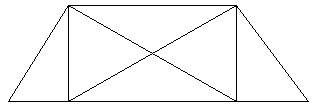 7. Конкурс КАПИТАНОВ"Семь раз отмерь, один раз отрежь".Данную фигуру нужно разрезать на две равные части так, чтобы при наложении они совпали. 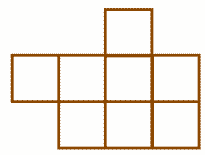 Ответ:1 вариант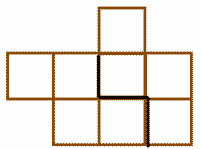 2 вариант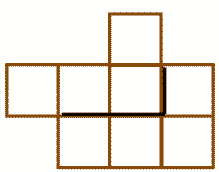 (Если капитаны не смогут выполнить задание, то могут попросить помощь у команды - тогда заработанное очко будет меньше).8. Конкурс "Математическая пословица".Решив примеры, дети зачитывают пословицу.3 "А" класс 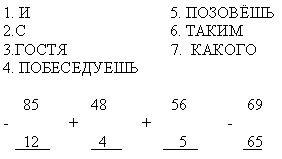 (Ответ: Какого гостя позовёшь, с таким и побеседуешь). 3 "Б" классРешив примеры, дети зачитывают пословицу.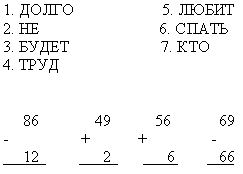 (Ответ: Кто труд любит, тот долго спать не будет)9. Задание БОЛЕЛЬЩИКАМ.Прочитать старую русскую пословицу. Выдаются карточки болельщикам.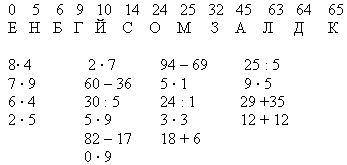 (Ответ: Злой собаке много надо)10. Конкурс "ФИЛОЛОГОВ" (домашнее задание)Участники конкурса говорят по - очереди пословицы, поговорки содержащие числа, математические термины. Побеждает та команда, которая последняя говорит пословицу или поговорку. Семеро одного не ждут. Один в поле не воин. Семь раз отмерь - один отрежь. Старый друг лучше новых двух. И т. д.11. Конкурс "НАЙДИ ОШИБКУ"Каждой команде предоставляется плакат с числами.Задание: определить числа, которые не делятся 1-й команде на число "3",(Ответ: 14, 19 )2-й команде на число "4". (Ответ: 22, 18)12. Конкурс "СОБЕРИ ФИГУРУ".Каждой команде выдаётся образец фигуры и конверт с геометрическими фигурами.13. Задание БОЛЕЛЬЩИКАМ (Загадки)Я буду загадывать загадки. Первый отгадавший получает фишку - очко для своей команды.1. Он давно знакомый мой,
Каждый угол в нём прямой.
Все четыре стороны
Одинаковой длины.
Вам его представить рад.
Как зовут его? (квадрат)2. Ты на меня, ты на него,
На всех на нас он смотрит.
У нас всего, у нас всего,
У нас всего по три.Три стороны, и три угла,
И столько же вершин.
И трижды трудные дела
Мы трижды совершим.Всё в нашем городе - друзья,
Дружнее не сыскать
Мы фигур семья,
Нас каждый должен знать. (треугольник)3. Проживают в трудной книжке
Хитроумные братишки.
Десять их, но братья эти
Сосчитают всё на свете. (цифры)4. Число я - меньше десяти,
Тебе легко меня найти, 
Но если букве Я прикажешь рядом встать,
Я - все: отец, и ты, и дедушка, и мать. (7, семья.)5. Арифметический я знак,
В задачнике меня найдёшь во многих строчках.
Лишь 0 ты вставишь, зная как,
И я - географическая точка. (Плюс - полюс) Итог: Мы закончили игру,
Но праздник продолжается.
Жюри объявит нам итоги
Когда посовещается.Звучит песня "Дважды два четыре".Слово жюри. Награждение победителей команд и лучших знатоков математики. 02 5 14 30 50 64 83 100И Н Л К П Й Т В А0 2 5 14 30 50 64 83 100И Н ЛН П Й Д В Я2191214 243015271982420401622321812